K2 – SVMilí studenti,Nejprve vám zasílám pracovní list (je na další stránce), který většina z vás již má a má ho vlepený do sešitu a patřičně doplněný a vybarvený. Nestihla jsem si to ale před lockdownem u všech zkontrolovat. Napsala jsem do Bakaláře, koho se to týká (ten má N) a prosím vás, abyste to tedy dodělali, sešit mi vyfotili a poslali, nebo mi ho v pátek můžete ukázat do kamery.Dále vám posílám slibované schéma legislativního procesu, tj. procesu schvalování zákonů.A úkol na dalších 14 dní bude následující: na stránkách Knihovny Václava Havla v sekci vzdělávání je projekt Každý může měnit svět, jenž je věnován lidským právům obecně a také jak se boj za tato práva promítl v životě našeho prezidenta Václava Havla. Asi se už na něj nepamatujete osobně, nebo jen mlhavě. Slýcháte o něm mnoho hezkého, ale i ošklivého. Nejlepší je udělat si vlastní názor. Pusťte se těchto šest asi desetiminutových videí (rozdělte si to třeba na dvakrát) a na základě informací z nich pak vyplníte test. Podívejte se nejdřív na otázky, abyste věděli, na co si máte dát při sledování pozor. Zatím se videa vašim předchůdcům líbila, je to uděláno formou přístupnou pro mladé, tak doufám, že ani vy nebudete litovat. Zde je odkaz na videa (hlavní stránka, odkud se spouští).https://www.vaclavhavel.cz/elearning/ a zde odkaz na test:https://forms.gle/bUaHQCwmzzoUPTZT8 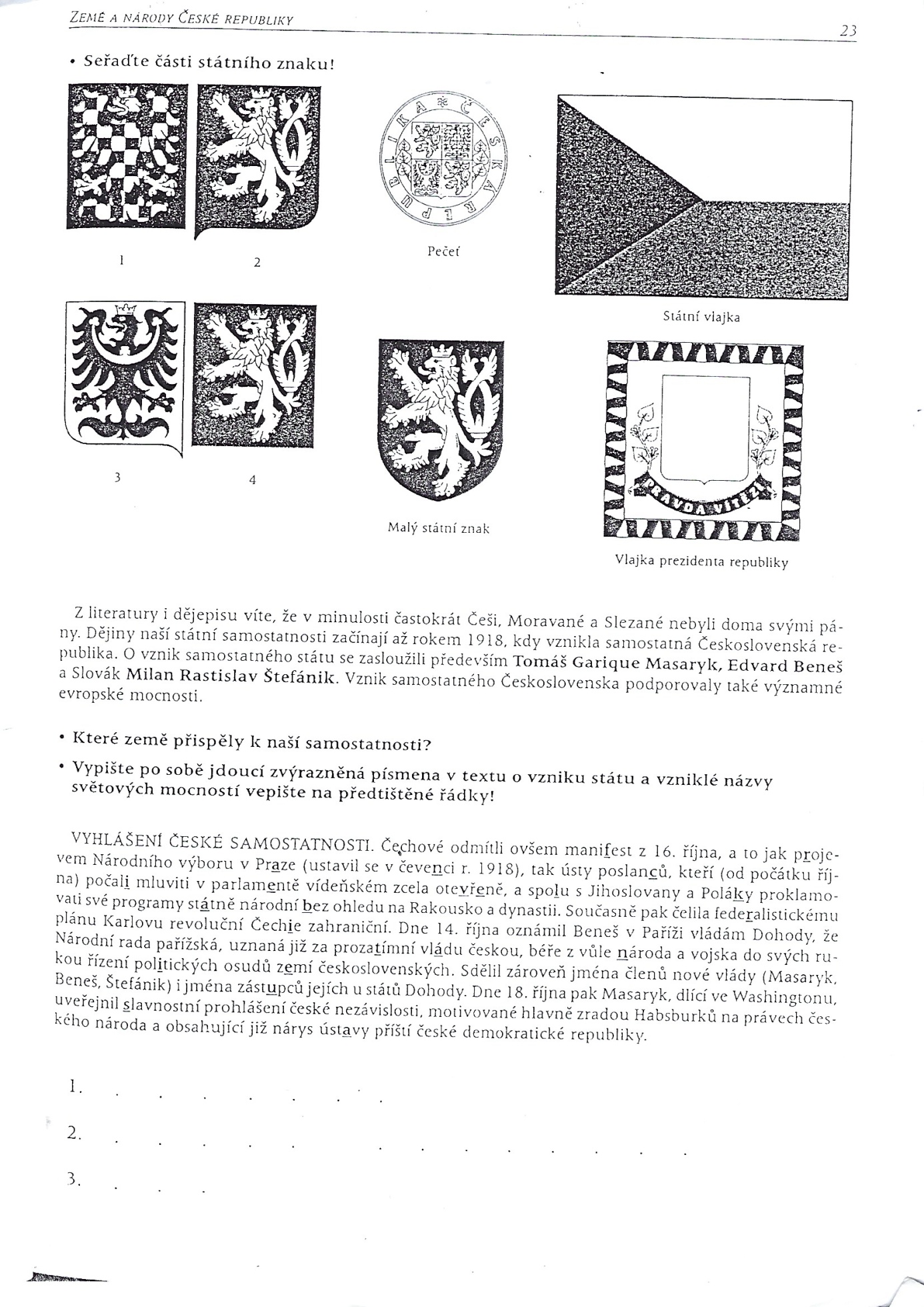 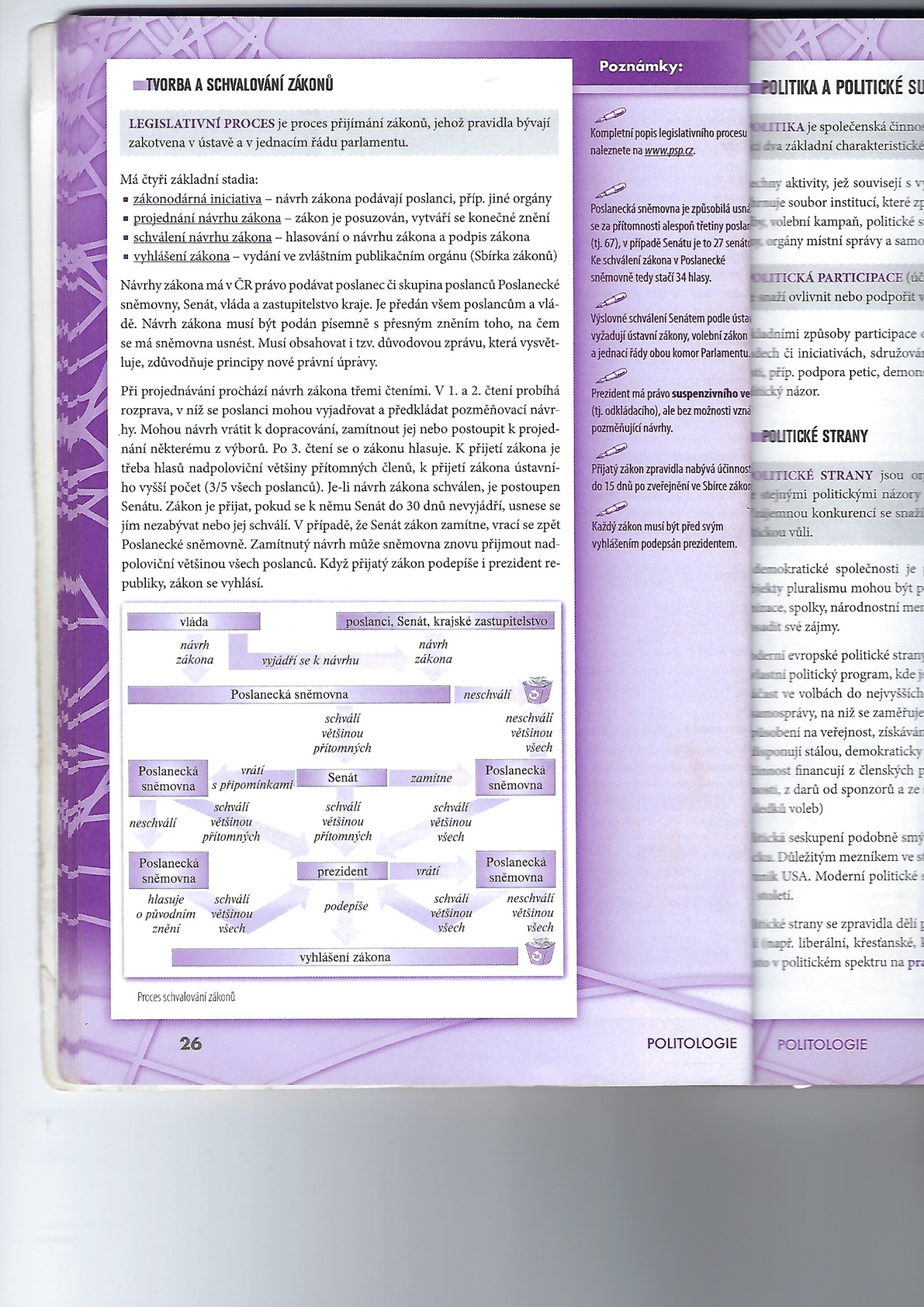 